                  Неделя детской книги .2015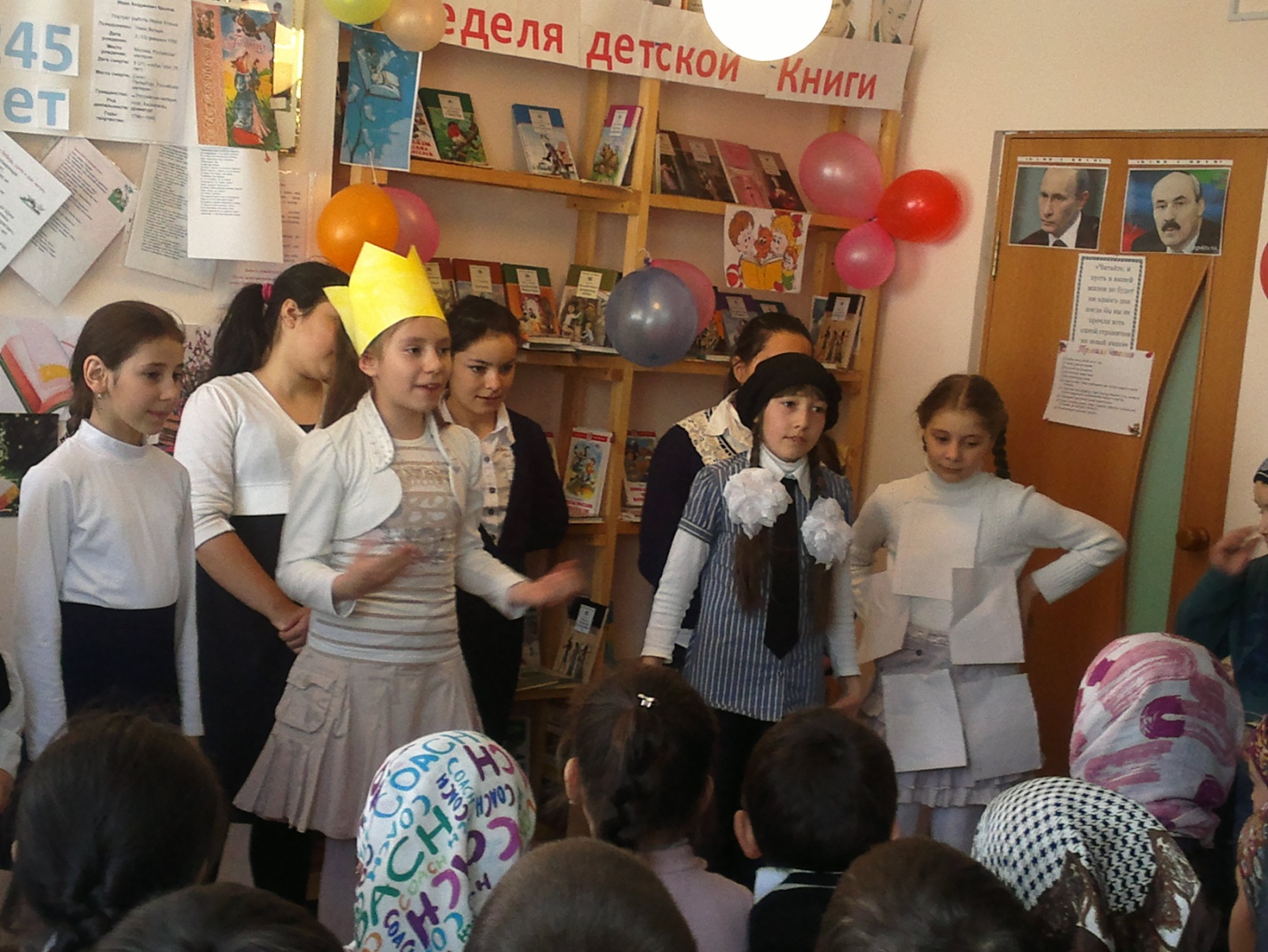 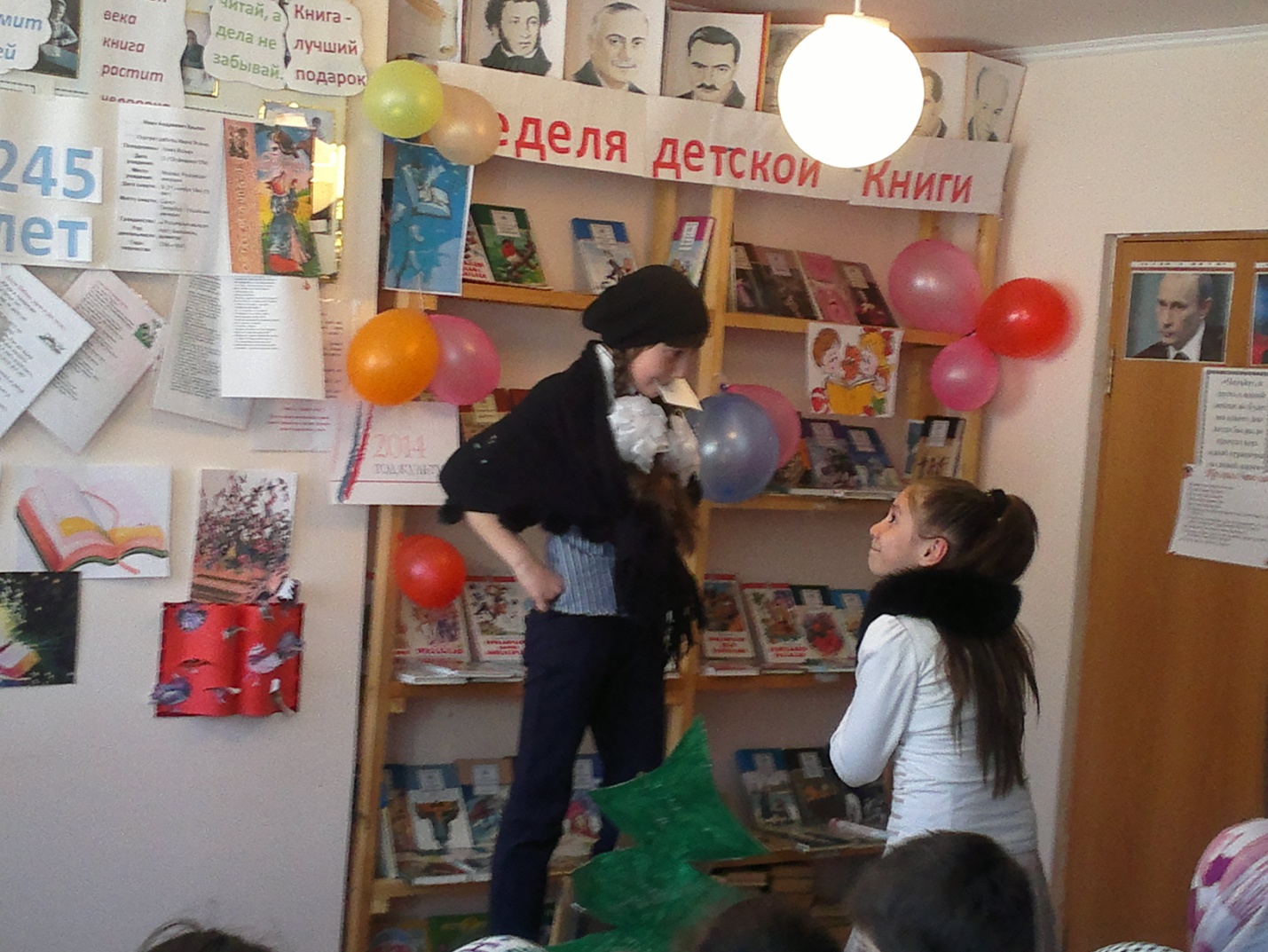 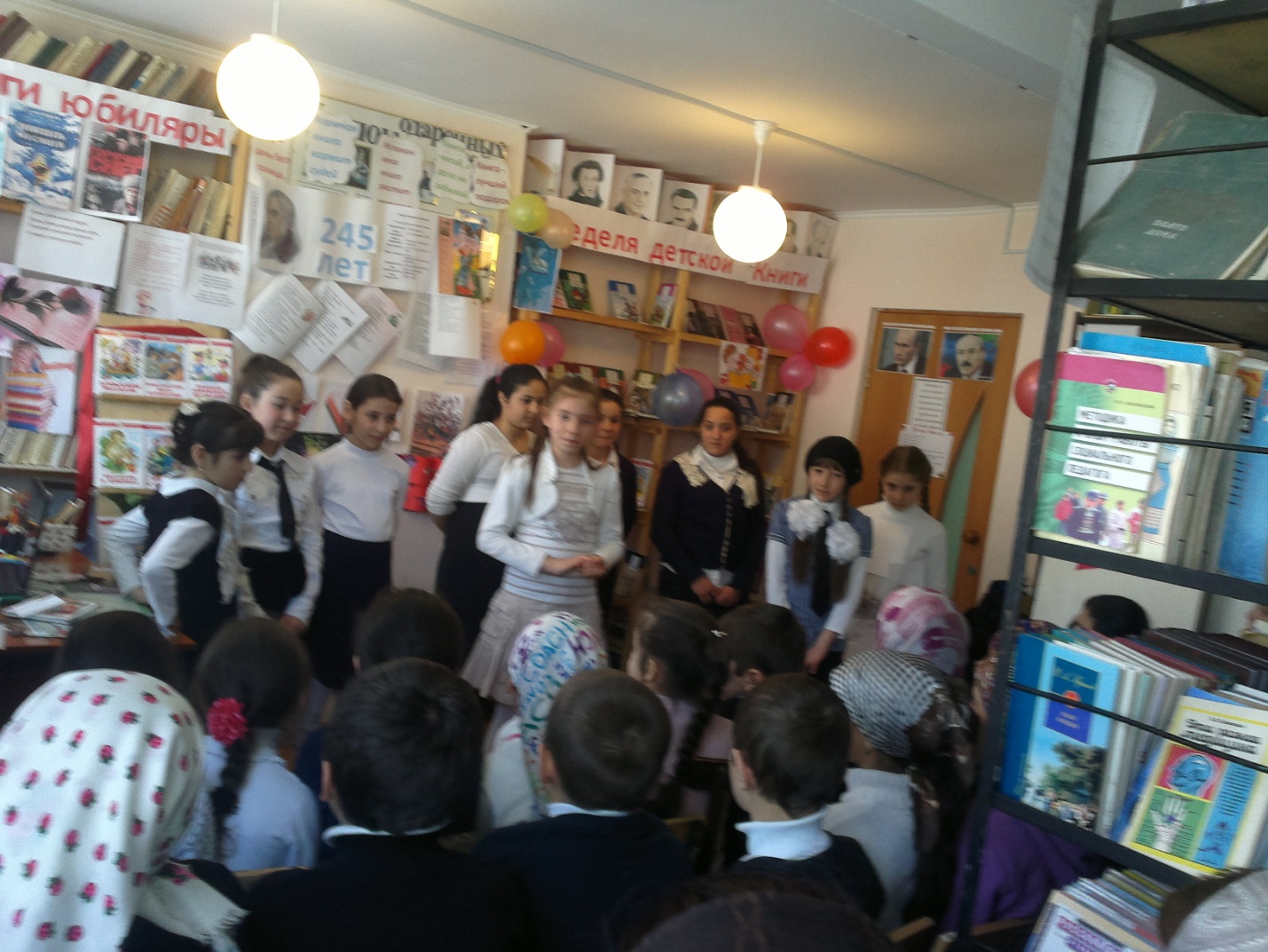 